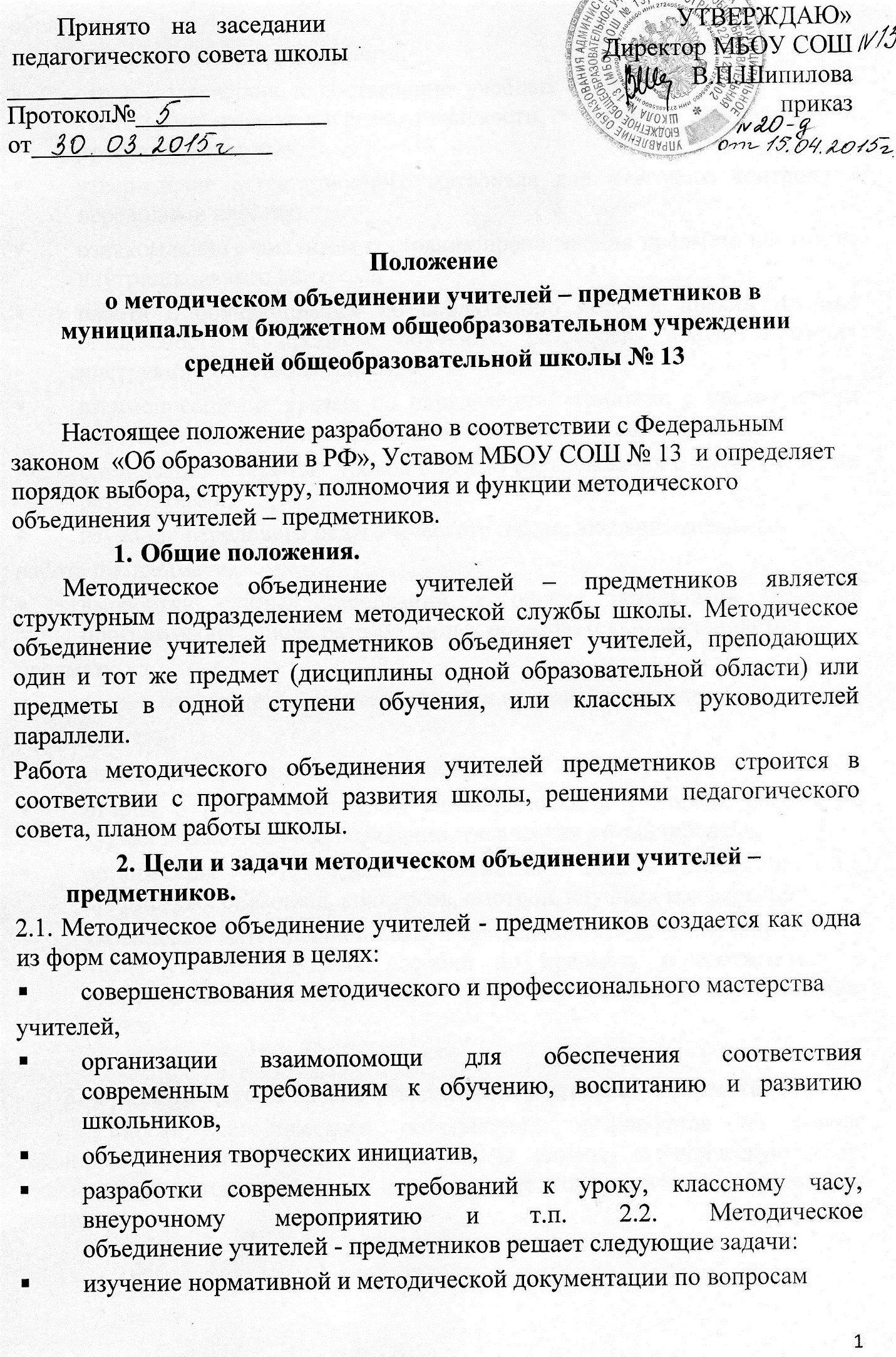 образования,  выбор школьного компонента,  отбор содержания и составление учебных программ по предмету с учетом вариативности и разноуровневости,   	анализ авторских программ и методик,  утверждение аттестационного материала для итогового контроля в переводных классах,  ознакомление с анализом состояния преподавания предмета по итогам внутришкольного контроля,  работа с обучающимися по соблюдению норм и правил техники безопасности в процессе обучения; разработка соответствующих инструкций охраны здоровья,  взаимопосещение уроков по определенной тематике с последующим самоанализом и анализом достигнутых результатов,  организация открытых уроков с целью ознакомления с методическими разработками,  изучение передового педагогического опыта; экспериментальная работа по предмету,  выработка единых требований к оценке результатов освоения программы на основе разработанных образовательных стандартов по предмету,  разработка системы промежуточной и итоговой аттестации обучающихся,  анализ методов преподавания предмета,  отчеты о профессиональном самообразовании учителей, работы на курсах повышения квалификации, творческих командировках,  организация и проведение предметных недель (декад и т.п.), предметных олимпиад, конкурсов, смотров, научных конференций,  укрепление материальной базы и приведение средств обучения, в том числе учебно-наглядных пособий по предмету в соответствие с современными требованиями к учебному кабинету, к оснащению урока.  3. Функции методическом объединении учителей – предметников. 3.1.Работа методического объединения организуется на основе планирования, отражающего план работы школы, методическую тему, учитывающим индивидуальные планы профессионального самообразования учителей. 3.2.Методическое объединение учителей – предметников часть своей работы осуществляет на заседаниях, где анализируются или принимаются к сведению решения задач, изложенных во втором разделе. 3.3.Методическое объединение учителей – предметников организовывает семинарские занятия, проводит цикл открытых уроков, проводит первоначальную экспертизу изменений, вносимых преподавателями в учебные программы, планирует оказание конкретной методической помощи учителям - предметникам. 3.4.Методическое объединение учителей – предметников определяет систему внеклассной работы по предмету, ее ориентацию, идеи, организует разработку методических рекомендаций для обучающихся и их родителей (законных представителей) в целях наилучшего усвоения знаний, повышения культуры учебного труда, соблюдения режима труда и отдыха. 3.5.Методическое объединение учителей – предметников обеспечивает преемственность в преподавании учебных дисциплин, между учебной и внеклассной работой по предмету. 6.Методическое объединение учителей – предметников анализирует состояние учебных кабинетов, планирует их развитие.  Права и обязанности методического объединения учителей – предметников: 4.1.Методическое объединение учителей – предметников имеет право рекомендовать администрации школы распределение учебной нагрузки по предмету при тарификации. 4.2.Методическое объединение учителей – предметников решает вопрос об организации углубленного изучения предмета в отдельных классах. 4.3.Методическое объединение учителей – предметников выбирает и рекомендует всему педагогическому коллективу систему промежуточной аттестации. 4.4.Каждый член методического объединения обязан:  участвовать в заседаниях методического объединения, мероприятиях, проводимых методическим объединением,  стремиться к повышению профессионального мастерства,  знать и руководствоваться нормативно-правовой базой деятельности педагога, владеть основами самоанализа педагогической деятельности.  5. Организация деятельности. 5. 1.В своей работе методические объединения учителей – предметников подчинены педагогическому совету,  руководителю школы. Работа строится на основании плана работы методического объединения учителей – предметников, принятого на заседании методического объединения учителей – предметников и утвержденного зам. директора по УВР. 5.2.Руководитель методического объединения учителей – предметников назначается и снимается приказом руководителя школы. 5.3.Руководитель методического объединения учителей – предметников обязан:  организовывать оказание методической помощи молодым учителям,   организовывать и систематически проводить заседания методического объединения учителей – предметников,  отслеживать качество обученности в рамках стандарта,  составлять план работы методического объединения учителей – предметников, и контролировать его выполнение,  обобщать опыт работы, отчитываться о проделанной работе на методическом совете или педагогическом совете,  координировать составление календарно-тематических и поурочных учебных планов, контролировать их выполнение,  организовывать творческие отчеты, открытые уроки, методические дни, недели, декады, организовывать участие методического объединения в работе педсовета, методических семинарах в школе, городе.  МО согласует свою деятельность с другими методическими объединениями школы. В течение года проводится не менее четырех заседаний МО. Формы организации работы с учителями определяются коллективно (семинар, дискуссии, «круглые столы» и др.)  5.6.Обсуждению вопросов на заседаниях МО могут предшествовать посещения открытых уроков, внеклассных мероприятий, знакомство с практической работой отдельных учителей. 5.7.На заседаниях МО ведется протокол. Обсуждение вопросов, как правило, завершается принятием решений или рекомендаций. Решения и рекомендации являются составной частью протокола. Документация МО (план работы, протокол заседаний, отчет за год, другие материалы, характеризующие деятельность МО) в конце учебного года принимается на хранение (в течение трех лет) зам. директора по учебно-воспитательной работе. 